GULBENES NOVADA DOMES LĒMUMSGulbenēgada ___.jūnijā					Nr. __________________								(protokols Nr. ; .p) Par priekšfinansējuma nodrošināšanu Erasmus+ projekta “Gulbenes muzeja pieaugušo izglītības nodrošinātāju kompetenču celšana” Nr. 2023-1-LV01-KA122-ADU-000135457 īstenošanai Valsts izglītības attīstības aģentūra (turpmāk - VIAA) ir apstiprinājusi Gulbenes novada vēstures un mākslas muzeja iesniegto Erasmus+ projektu “Gulbenes muzeja pieaugušo izglītības nodrošinātāju kompetenču celšana” (Nr.2023-1-LV01-KA122-ADU-000135457) Pamatdarbības KA1 Pieaugušo izglītības sektorā. Projekts apstiprināts ar VIAA 2023.gada 31.maija lēmumu Nr.8.-17.1/1772.Projekta mērķis ir nodrošināt savai pieaugušo izglītotāju komandai iespēju apgūt jaunas metodes radošuma un lietišķās mākslas jomā, papildināt izpratni un zināšanas par Eiropas kultūras mantojumu un nodrošināt starpkultūru mācīšanās pieredzi.Projekta īstenošanas laiks ir paredzēts 10 mēnešu garumā no 2023.gada 1.jūnija līdz 2024. gada 31.martam. Projekta laikā tiek īstenotas šādas aktivitātes: organizētas 3 īstermiņa mobilitātes Itālijā (Soveratu), Grieķijā (Saloniki) un Turcijā (Kaş), nodrošinot 5-8 dienu mācību programmu pieaugušo izglītotājiem, kā arī izglītības procesa organizētājiem mākslas, lietišķās mākslas, kultūras mantojuma un dizaina jomā;2. organizētas zināšanu pārneses aktivitātes vietējai kopienai pēc atgriešanās no katras mobilitātes;3. organizēta ienākošā aktivitāte - mozaīku seminārs interesentiem Gulbenē.Projekta kopējās izmaksas ir 24 325,00 EUR (divdesmit četri tūkstoši trīs simti divdesmit pieci euro 00 centi), projekta īstenošanai nav nepieciešams nodrošināt līdzfinansējumu. Programmas finansējums tiek piešķirts divās daļās – 80%, uzsākot projekta realizāciju, un 20% pēc projekta atskaites apstiprināšanas. Projekta īstenošanai nepieciešams Gulbenes novada pašvaldības priekšfinansējums 20% no kopējās summas jeb 4865,00 EUR (četri tūkstoši astoņi simti sešdesmit pieci euro un 00 centi).	Projekts atbilst Gulbenes novada vēstures un mākslas muzeja Darbības un attīstības stratēģijas 2022.-2027.gadam 1.3. Muzeja darbības virzienam “Sabiedrības izglītošana, novada materiālās un nemateriālās kultūras popularizēšana, veidojot ekspozīcijas un izstādes, kā arī izmantojot citus ar muzeja darbību saistītus izglītošanas un popularizēšanas veidus”.	Pamatojoties uz Gulbenes novada vēstures un mākslas muzeja Darbības un attīstības stratēģiju 2022.-2027. gadam un Pašvaldību likuma 10.panta pirmās daļas 21.punktu, kas nosaka, ka dome ir tiesīga izlemt ikvienu pašvaldības kompetences jautājumu; tikai domes kompetencē ir pieņemt lēmumus citos ārējos normatīvajos aktos paredzētajos gadījumos, un Gulbenes novada domes Izglītības, kultūras un sporta jautājumu komitejas ieteikumu, atklāti balsojot: PAR –  ____; PRET –  ____; ATTURAS – ____;  Gulbenes novada dome NOLEMJ:ATBALSTĪT projekta “Gulbenes muzeja pieaugušo izglītības nodrošinātāju kompetenču celšana” Nr. 2023-1-LV01-KA122-ADU-000135457 īstenošanu.GARANTĒT priekšfinansējumu 20 % apmērā no projekta kopējām izmaksām jeb līdz 4865,00 EUR (četri tūkstoši astoņi simti sešdesmit pieci euro un 00 centi).UZDOT Gulbenes novada pašvaldības administrācijas Finanšu nodaļai nodrošināt projektam nepieciešamo priekšfinansējumu no Gulbenes novada pašvaldības budžeta projektu līdzfinansējumiem paredzētajiem finanšu līdzekļiem.Gulbenes novada domes priekšsēdētājs						A .CaunītisLēmumprojektu sagatavoja: I.Vanaga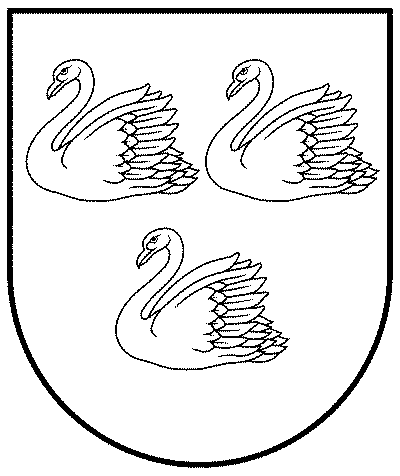 GULBENES NOVADA PAŠVALDĪBAGULBENES NOVADA PAŠVALDĪBAGULBENES NOVADA PAŠVALDĪBAReģ. Nr. 90009116327Reģ. Nr. 90009116327Reģ. Nr. 90009116327Ābeļu iela 2, Gulbene, Gulbenes nov., LV-4401Ābeļu iela 2, Gulbene, Gulbenes nov., LV-4401Ābeļu iela 2, Gulbene, Gulbenes nov., LV-4401Tālrunis 64497710, fakss 64497730, e-pasts: dome@gulbene.lv, www.gulbene.lvTālrunis 64497710, fakss 64497730, e-pasts: dome@gulbene.lv, www.gulbene.lvTālrunis 64497710, fakss 64497730, e-pasts: dome@gulbene.lv, www.gulbene.lv